	South Wheatland Fire Protection District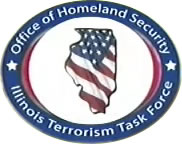 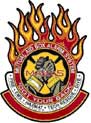     1851 S Taylorville RdDecatur   Phone (217) 429-1031	Fax (217) 429-4236Email: southwheatland511@comcast.netWebsite: southwheatlandfire.comChief Thomas A WilliamsAssistant Chief Dane HodgesMinutes from the SWFPD Meeting 4/27/201. Meeting Called to Order by President Sadowski at 19:00hrs.2. Roll Call:Officers Present – President D. Sadowski, Treasurer Sid Duffer, Recording Secretary Josh Sapp  Firefighters – Chief Thomas Williams3. Previous Minutes from meeting dated 3/16/20 were read and approved.4. Treasurer’s report was read and approved.5. Bills were approved and paid.6. Old Business: A) Jonas Ozier from Chastain & Associates presented bids for parking lot improvements. Motion was made, seconded, and passed to accept the bid and alternate from Otto-Baum for $89,727.71B) Motion was made, seconded, and passed to draft a letter approving Treasurer Sid Duffer to secure a loan to pay for parking lot improvements.7. New Business:  A) Motion was made, seconded, and passed to table the insurance   discussion.B) Motion was made, seconded, and passed to purchase two AEDs for a total of $2,736.008. Comments from Public: None9. FF Comments: None10. Fire Chief Comments: Engine 2 has some recalls and needs a new DAF tank.11. Announcements: None12. Meeting was adjourned at 20:02 hrsNext Meeting will be held on 5/18/20 at 19:00hrs at the SWFPD Building – 1851 S Taylorville Road, Decatur IL   62521.Minutes submitted by Josh Sapp Recording Secretary 